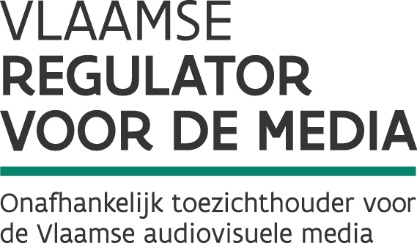 WERKINGSVERSLAG 2015Gelieve deze gegevens in te vullen!Identificatiegegevens: Naam:Adres maatschappelijke zetel:Aandeelhoudersstructuur op 31/12/2015:Het aantal abonnees op 31/12/2015:Het aantal abonnees  in het Nederlandse taalgebied op 31/12/2015:Doorgegeven omroepprogramma’s op 31/12/2015:Jaarrekening 2015, goedgekeurd door de algemene vergadering van aandeelhouders: